 Галяс Марина Юрьевана,МОУ СОШ №3Г. Комсомольска-на-Амуре, Хабаровского края. Сценарий новогоднего вечераНа сцене появляются мужчины в банеПора-пора-порадуемся на своем веку
Мы сауне и пару и крепкому пивку
Пома-пома-помахивая веничком дубовым
Судьбе не раз шепнем "Мерси боку"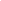 
1-й: - Эх! Красота! Хорошая традиция перед праздником в баньке попариться.
2-й: - Да традиции не нарушаем
3-й: - Ну по .
2-й: - За нас!
3-й: - Главное, чтобы шеф не появился, мы же на дежурстве сегодня.
4-й: - Да он в Мэрии, я у Тамары Ивановны пять раз уточнял.
3-й: - Ага! Прошлый раз он тоже был в Мэрии, да успел и нас застукать.
2-й: - Ну ты сейчас накаркаешь.
3-й: - Тьфу, тфу. Стучит по крышке стола.
2-й: - Ну, что еще по одной.

Заходит Шеф.
Шеф: - Так!Это вы так дежурите? Почему опять в бане? 
4-й: - Станислав Владимирович! У нас телефоны с собой. А здесь по ::..производственному вопросу.
Шеф: - Какой производственный вопрос можно решать в бане?
4-й: - Мы разрабатываем тактику выполнения плана социально-экономического развития предприятия.
Шеф: - Не понимаю. Почему в бане?
4-й: - План-то напряженный, в запарке придется работать, вот мы и адаптируемся в приближенных условиях.
Шеф: - А спиртное зачем.
3-й: - Для тренировки закрепления будущих успехов.
Шеф: - Еще успехов нет, а вы уже закрепляете. Так после праздника 1 числа в 11.00 доложите мне о выработанной вами тактике выполнения плана.
Уходит

3-й: - Ну слава Богу пронесло.
2-й: - Ну, что еще по одной.
2-й: - Давай. 

Вдруг гаснет свет и появляется женщина Фея. 
Мужчины (хором) - Ты кто?
Фея: - Я Фея, ну не совсем еще фея. Вообщем меня к вам на прохождение практики направили. 

Песня Феи
"Листья желтые" Не прожить на белом свете, не прожить на белом свете 
Без чудес, без чудес.
Каждый проявляет в это, каждый проявляет в это 
Интерес, интерес.
В Новый год особенно хотят все чуда
Я сегодня чудеса творить вам буду
Приложу свое умение и старание
Чтоб заветные исполнились желания 
Магию мы изучали, магию мы изучали
Колдовство, колдовство
Покажу я в этом зале, покажу я в этом зале
Волшебство, волшебство 3-й: - А где направление?
Фея: - Вот оно. И подает 3-му бумагу. 

3-й читает: - На Ваше предприятие направляется студентка 2 курса школы чудес и волшебства для прохождения практики.
2-й: - Значит ты чудеса умеешь делать.
Фея: - Ага, ну если получится.
2-й: - Чего бы ей такого заказать?
4-й: - А давай Снегурочек::: всем по одной.
Фея: - Сейчас попробую. Колдует. 

На сцене появляются 4 снегурочки с пышной грудью (переодетые мужчины - грудь из надувных шариков) 

Песня Снегурочек
"Такого снегопада, такого снегопада:" Снегурочку такую, Снегурочку такую
Вам больше не увидеть никогда
Давайте потанцуем, давайте потанцуем
Давайте потанцуем, как в прежние года

Пригласите! Вы нас пригласите,
Пусть закружится здесь вальс
Обнимите! Вы нас обнимите
Мы ведь созданы для вас 4-й: - О! Девочки!!!! - подбегает к одной - музыку!!!!!! - танцевать будем!!!!!!. Все остальные тоже подходят к снегурочкам, обнимают начинают танцевать. Вдруг одна за другой у снегурочек начинают лопаться груди.
2-й: - Да они не настоящие.
2-й: - Ты что их из Секс-Шопа, что ли извлекла.
3-й: - Нет. Давай нам других - настоящих 
4-й: - Чтоб стройные были.
2-й: - Высокие.
3-й: - И чтоб ноги от ушей, а то практику тебе не подпишу.
Фея: - Ну ладно, сейчас попробую. Много наверно не получится - сейчас новый год все стройные на расхват- одну только смогу
4-й: - Ну давай хоть одну, но красавицу
Фея: - Хорошо. Заглядывает в конспект и колдует. Появляется Баба-Яга. (Сверхмодная современная дамочка в мини-юбке)
Баба-Яга: - Фу-фу! Русским духом пахнет, да еще чем-то водкой что-ли. 

Песня Бабы-Яги У леса на опушке живу себе в избушке
И вовсе не такая я древняя старушка
Мой черный кот "Василий" спокойно Вискас жрет
По телику любимый да мой сериал идет. 

Про любимых ментов, про Дукалиса,
Про бандитов, воров - мне так нравится
Вдруг меня за порог прямо в баню
Да еще к мужикам - русским Ваням. Баба Яга: - Сидела себе на печке любимый сериал смотрела этот как его про ментов, а тут вдруг раз и сорвали. За это я вас сейчас заколдую, в камень что-ли вас превратить. Фея мигом прячется .
3-й: - Да ты что бабуля за что ты нас - это не мы.
4-й: - Это фея - двоечница. Где она?
2-й: - Да ладно бабуль садись с нами, водочки хочешь?
Баба-Яга: - Кристалловской - Эх! Была, не была. Так и быть чуть-чуть выпью, а то мне Кащеюшка только областной какой-то поставляет - ну прям суррогат. Садится за стол и выпивает.
2-й: - Где эта двоешница? Эй! Фея - выходи давай нам наконец-то снегуроку.
Фея (смущенно) - Ну я еще раз попробую. 

Появляется наконец высокая стройная снегурочка (переодетый мужчина) 

Фея: - Ну слава Богу получилось. Вот все параметры совпадают: Высокая, стройная, красавица и ноги из ушей. Принимайте. 

Песня Снегурочки
"Три белых коня" Остыли реки и земля остыла
но очень теплая зима
Раньше снега очень много было
Раньше снега очень много было
А теперь лежит едва, едва, едва 

Припев:
Я растаять боюсь
Я растаять боюсь,
если все так продолжится вдаль
И погубят меня и погубят меня
декабрь и январь и февраль 

А Дед Мороз все время бродит где-то
Забыл, забыл про нас совсем
Может скоро будет только лето,
может скоро будет только лето
О зиме забыть придется всем, всем всем. 

Припев. Снегурочка: - Здравствуйте! С Новым годом вас. А почему вы без Деда Мороза?
3-й: - Точно Деде Мороза нам не хватает.
Снегурочка: - А давайте мы его позовем хором. 

Все хором поют: Ой Мороз, Мороз
Где же бродишь ты
Без тебя Мороз
Праздник без мечты
Здесь Снегурочка
Ох печалится
Без тебя Мороз
Вдруг расплавится. - Дудушка Мороз Ау! 

Появляется Дед Мороз (переодетая женщина) 

Снегурочка: Ты где был так долго?
Дед Мороз: Пиво пил, вроде только сели, а что уже зима?
Снегурочка: Да не только зима - Новый год уже наступил. 

Песня Деда Мороза
М.Круг "Здравствуйте" Здравствуйте, я говорю вам здравствуйте
Что уныли мы ведь не на паперти
Так будь же весел человек, ведь на пороге новый век
Здравствуйте, я говорю вам здравствуйте 

Пейте же, я говорю вам пейте
За года промчавшиеся эти
За все года нальем бокалы господа
Пейте ж ну, я говорю вам пейте 

Слушайте сюда, я говорю вам слушайте
Угощаю, веселитесь, кушайте
За все оплачено сполна, напиться можно допьяна
Слушайте сюда, я говорю вам слушайте 

Пойте же я говорю вам пойте же
Нашу жизнь вы песней успокойте
Пускай поет душа всегда и будет вечно молода
Пойте ж ну я говорю вам пойте же 

Целуйте ручки дамам на свидании
Кругом одни прелестные создания
Концерт устроят вам такой нарушат жизненный покой
Целуйте ручки дамам на свидании Дед Мороз: - Я очень рад поздравить вас с новым годом и т.д: Давайте веселиться, а в качестве подарка я привез для вас цыганок. 

Песня Цыганок 

Дни летят, пролетают столетия
На пороге стоит новый век
Что нас ждет в третьем тысячелетии
Знать желает любой человек
К вам на вечер приехав сегодня
Мы любому откроем секрет
Что скрывает порог новогодний
И каких ожидать еще лет 

Ну что сказать, ну что сказать
Устроены так люди,
желают знать, желают знать
желают знать, что будет 

Мы раскинем правдивые карты
По руке путь расскажем вам весь
Не найти ни в каком вам "Гаранте"
Тех законов, что действуют здесь
На услуги есть твердая такса
Дорогой ручку позолоти
Сто рублей или несколько баксов
Неужели тебе не найти. 

Ну что сказать, ну что сказать
Устроены так люди,
Желают знать, желают знать
Желают знать, что будетР. Штраусс. 

Все девять лет ходили мы
Знакомою дорожкой
В родную школу, и её
Мы видели в окошко.
Сюда мы трепетным птенцом
Пришли за ручку с мамой…
Портфель – с огромным люкс-замком,
Букет красивый самый…
Года так весело бегут,
Сменяют классы классы
Начальной, средней, старшей тут
Всех школ прошли мы классы
Прошли, а, может, пронеслись,
А, может, и пролезли.
Наук гранит так тяжко грызть,
Гулять – оно полезней.
И всё ж итог, финал, конец,
Не зря, хоть я измучен.
Неважно как, но только ведь
Мой аттестат получен.

«Отбивка»

Подарил волшебник школе
Не акции, не ваучер.
Подарил волшебник школе
Директора и завуча.
Всех научат, Всё расскажут
И похвалят, и накажут,
Всё по полочкам расставят,
И наставят, и возглавят.

Магомаев: Королева красоты. (Директору)

Уже приблизилось к нам лето,
Прощайте школьные деньки.
Мы не забудем время это,
И в сердце с нами только Вы.
Блеснёт звездой слезинка Ваша,
Но это – точно ни к чему:
Ещё два года будем вместе,
И даже скажем почему.
Второю мамой Вы нам стали,
И это знали все всегда.
Быть может, мы Вас обижали,
Но это было не со зла.
Простите нас за прегрешенья,
Мы очень сильно любим Вас.
Мы Вам желаем только счастья,
Не забывайте же о нас.
Так улыбнитесь Вы нам сейчас,
Хотим счастливой мы видеть Вас.
На свете, видимо, немало
Хороших есть директоров.
Но ни одна из них не стала
Роднее Вас нам всё равно.
И как – то просто незаметно
Мы привязались сильно к Вам
Для нас разлука будет тяжкой,
И слёзы льются по щекам. 
Так улыбнитесь Вы нам сейчас,
Хотим счастливой мы видеть Вас.

Они волнуются за нас,
Переживают каждый раз.
Они нам – как родители – 
Классные руководители.
Пусть вместе с Вами никогда
Нам скучно не бывает!
Пусть интересные дела
Таланты раскрывают!
За Ваши ум и доброту
Мы Вас ценить умеем.
И с Вами трудности всегда
Мы все преодолеем.

Пугачёва: Пригласите даму танцевать. (Классным руководителям)

Благодарности слова
Говорим сегодня Вам
Самой доброй и самой лучшей
Признаёмся мы теперь
Вам в любви большой своей.
Так взгляните же на нас:
Наступил разлуки час
Посмотрите, посмотрите, посмотрите,
Рядом с нами классный наш руководитель
Все проблемы без труда
Он решает как всегда.
На учительском посту преуспела, это – да!
Пусть проходят, пусть проходят, 
Пусть проходят юности года.
Не забудем, не забудем, 
Не забудем Вас мы никогда.
Провели мы с Вами здесь
Столько дней – уже не счесть.
Вместе с Вами мы учились.
Незаметно мы росли,
Девять лет уже прошли.
Так взгляните же на нас:
Мы все очень любим Вас


Спасибо Вам за то, что нас любили,
Хотя и строги были к нам подчас,
За то, что Вы нас мыслить научили,
За всё, за всё, что сделали для нас.
Прощаемся. Чего же боле?
Что можем мы ещё сказать?
Ведь было часто в Вашей воле
Нас пощадить, иль наказать.
Услышать похвалу от Вас – 
Такое редкое блаженство.
Пусть Вы – учитель высший класс.
Пусть мы – само несовершенство.
Но к нам в несчастной нашей доле
Так много жалости храня.
По собственной и доброй воле
С душой, исполненной огня,
Спасали наши Вы оценки,
А с ними Вы спасали нас.
Чтобы, подняв самооценку,
В себя бы мог поверить класс.
Экзамены сданы – Ура!
И мы прощаемся со школой.
Пусть будет вечер выпускной
Удачным, шумным и весёлым.
Скажи Английскому – GOOD BUY.
Литературе – до свиданья…
Но всё – таки не забывай
Полученные в школе знанья.

Потому, что мы пилоты. (Учителям иностранного языка)

Хорошо в нашей школе учиться,
Только быт наш одним не хорош:
Задают по испанскому столько,
Что гулять то не очень пойдёшь
Но зато, но зато мы столько знаем – 
И Испания нам – родимый дом.
Первым делом, первым делом – наш испанский,
Ну а химия и физика – потом.
Первым делом, первым делом – наш испанский,
Ну а химия и физика – потом.
Чтоб язык нам сдавать на отлично,
Чтобы знать все билеты подряд.
Мы решили, друзья, не влюбляться,
Даже в самых красивых девчат.
Но зато, но зато отвечу точно,
Отложу все уроки на потом.
Первым делом, первым делом наш английский,
А родной язык и алгебра – потом.
Первым делом, первым делом наш английский,
А родной язык и алгебра – потом.

Катюша.(Учителям химии) 

В школе есть у нас предмет мудрёный,
Тут химичим с веществами мы.
Кислота, щёлочь и раствор солёный
Дыма едкого стоят столбы
Кислота, щёлочь и раствор солёный
Дыма едкого стоят столбы
Здесь учитель прямо как волшебник
Он в пробирки вещества нальёт
И встряхнёт, как нам говорит учебник
И реакция сама пойдёт
И встряхнёт, как нам говорит учебник
И реакция сама пойдёт

Смуглянка. (Учителям физики)

Раз на физику зачем – то 
Чёрт с утра меня занёс
Там Сучков Андрей Виталич
Начинает свой опрос
Я краснею, я бледнею
И мне нечего сказать
Ох, поставьте тройку,
Ведь учёным мне не стать
Я сказал бы, да не действует язык.
И вся смелость у меня пропала вмиг.
Я б ответил на все вопросы
И вершины достиг
Так уж вышло, и мне физиком не стать.
Буду песни, буду песни распевать.
Жизнь свою я хочу со сценой
Я со сценой связать.Из вагантов. (Математикам)

Мы собрали всех вас в зал
Но не для потехи
Говорим сегодня вам
Про свои успехи
Ну, когда же, ну, когда
Будет жизнь привольна?
Без практических работ,
Тестов и контрольных.
Я устала, я устал
Травку стричь на грядках
Тонну пасты исписал
Я в своих тетрадках
Жду свободы, не дождусь
Позади экзамен
Но я осенью вернусь
Грызть науки камень.
На уроках икс искал,
Что за уравненье?
Я по следу пса пускал:
Пусть найдёт решенье
Геометрия – предмет 
Для детей опасный.
Слов страшней, чем СИНУС – нет 
Он на вид ужасный.
Если Пифагор бы знал 
Про мои мученья
Он свои б штаны продал
Вместе с уравненьем.
Жду свободы, не дождусь.
Позади экзамен
Но я осенью вернусь
Грызть науки камень.
Все экзамены сданы
Аттестат в кармане
Ждите: осенью вернусь
Грызть науки камень.

Сердючка: Гулянка (Учителям русского языка)

На уроки я ходила
Будто окрылённая.
За прошедшие года
Стала я учёная
Запятые расставляю
Там лишь, где положено.
Предложенья составляю,
Если мне предложено.
Для меня язык родимый,
Для меня язык родной,
Для меня он – самый лучший,
Для меня он – неземной.
Вам, Татьяна Алексанна
За науку спасибо говорим.
И Ларису Алексевну
Дружно мы благодарим.
Молодым дают дорогу,
Жаль, у нас она всего одна.
Наш учитель, наш учитель
Ксенья Анатольевна.

Любэ: Опера’ (Учителям истории)

К нам в школу вновь пришла экзаменов пора,
И надо сильно напрягаться снова нам.
А Вам всё это не впервой,
А Вам назначено судьбой
Творить историю, забыв про свой покой.
Да! А пожелайте нам ни пуха ни пера.
Да! Экзамен это не игра
Да! Мы всё сдадим, за нас стеной стоит она – 
Лия Викторовна.
Лия Викторовна.
Обществознание мы знаем на зубок,
Урок истории – любимый наш урок.
Ваш кабинет – нам дом родной,
И так назначено судьбой
К Вам на экзамен мы опять придём гурьбой. 
Да! А пожелайте нам ни пуха ни пера.
Да! Экзамен это не игра
Да! Мы всё сдадим, за нас стеной стоит она – 
Лия Викторовна.
Лия Викторовна. 

Хороши в саду весной цветочки. (Учителям биологии)

Хороши в саду весной цветочки,
Мы теперь легко определим
Где тычинка – пестик, каково соцветье – 
Это я в ботанике учил
Где тычинка – пестик, каково соцветье – 
Это я в ботанике учил 
С детских лет нас мучили вопросы:
Где детей берут, и почему? 
Почему братишку вдруг найдут в капусте,
А сестричку аисты несут?
Скажем Вам спасибо, Вы нам объяснили
Вы нам разъяснили, что к чему

Детская: Чему учат в школе (Учителям черчения)

Все мы любим рисовать и картинки создавать
На уроках Ваших творческих, чудесных.
В мир искусства попадать, и себя в нём проявлять
Всем нам было очень – очень интересно.
В мир искусства попадать, и себя в нём проявлять
Всем нам было очень – очень интересно.
Как же трудно стало жить, когда начали чертить,
Но вершину эту мы преодолели
Будем школу украшать, добрым словом вспоминать
Вас за то, что научить Вы всех сумели. 
Будем школу украшать, добрым словом вспоминать
Вас за то, что научить Вы всех сумели.

Листья жёлтые (Учителям географии)

Не крутите школьный глобус.
Не крутите школьный глобус
И не вздумайте бросать.
Может через год придётся,
Может через два придётся
Географию сдавать.
А на карте белых пятен.
А на карте белых пятен
Нам, наверно, не сыскать
У учительницы нашей.
У учительницы нашей,
Трудно что – то не понять
Часто с Вами мы порою проникали
В те места, куда нас поезд не доставит,
С географией мы столько лет дружили
И над контурною картой не тужили.



Девять лет в родимой школе…
Мы вздохнули поневоле.
Эта школьная страна
Всё нам выдала сполна:
Педагогов злых и добрых,
И уроков столько долгих.
Первых жизненных успехов,
После – радости и смеха.
Ожиданий грозной двойки,
Вслед за ней – головомойки.
Над задачами страданий,
Бесполезных ожиданий.
Нужных мыслей к сочиненью,
С папой – мамой объяснений
С педагогом пререканий,
И с уроков убеганий.
Всё мы помним, всё мы помним,
Наше прошлое запомним:
На зачётах – детский лепет,
Первых чувств любовных трепет.
Дискотек и блеск и грохот,
И друзей возня и хохот.
Дым внезапной сигареты – 
Это первый плод запретный.
Вспомним, как бывало, в школе
Лёд зимою мы кололи.
Как мы лихо брали старты,
Как играли тайно в карты.
Как шалили мы за сценой,
Как писали мы на стенах.
Нас ведь Вы за всё простите?
Нас ведь Вы не зря растите!
Педагоги, папы, мамы!
Вот стоим мы перед вами.
Ваше мы – произведенье 
В нашем школьном заведенье
Все экзамены мы сдали,
Честь и славу Вам воздали.
Выпускной грядёт наш вечер,
Мы тогда продолжим встречу.
